ПРОТОКОЛ № _____Доп. Вр.                    в пользу                                           Серия 11-метровых                    в пользу                                            Подпись судьи : _____________________ /_________________________ /ПредупрежденияУдаленияПредставитель принимающей команды: ______________________ / _____________________ Представитель команды гостей: _____________________ / _________________________ Замечания по проведению игры ______________________________________________________________________________________________________________________________________________________________________________________________________________________________________________________________________________________________________________________________________________________________________________________________________________________________________________________________________________________________________________________________Травматические случаи (минута, команда, фамилия, имя, номер, характер повреждения, причины, предварительный диагноз, оказанная помощь): _________________________________________________________________________________________________________________________________________________________________________________________________________________________________________________________________________________________________________________________________________________________________________________________________________________________________________Подпись судьи:   _____________________ / _________________________Представитель команды: ______    __________________  подпись: ___________________    (Фамилия, И.О.)Представитель команды: _________    _____________ __ подпись: ______________________                                                             (Фамилия, И.О.)Лист травматических случаевТравматические случаи (минута, команда, фамилия, имя, номер, характер повреждения, причины, предварительный диагноз, оказанная помощь)_______________________________________________________________________________________________________________________________________________________________________________________________________________________________________________________________________________________________________________________________________________________________________________________________________________________________________________________________________________________________________________________________________________________________________________________________________________________________________________________________________________________________________________________________________________________________________________________________________________________________________________________________________________________________________________________________________________________________________________________________________________________________________________________________________________________________________________________________________________________________________________________________________________________________________________________________________________________________________________________________________________________________________________________________________________________________________________________________________________________________________________Подпись судьи : _________________________ /________________________/ 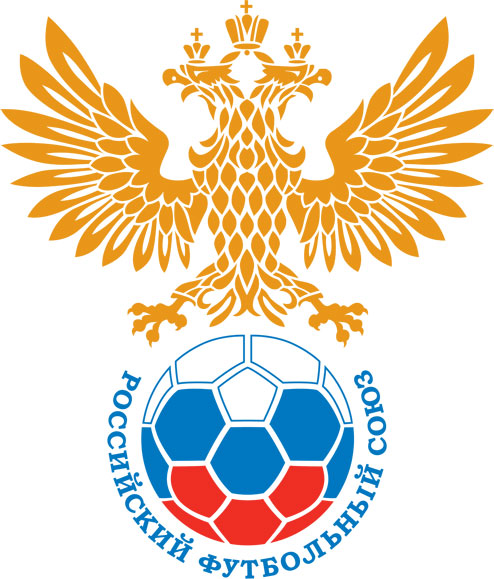 РОССИЙСКИЙ ФУТБОЛЬНЫЙ СОЮЗМАОО СФФ «Центр»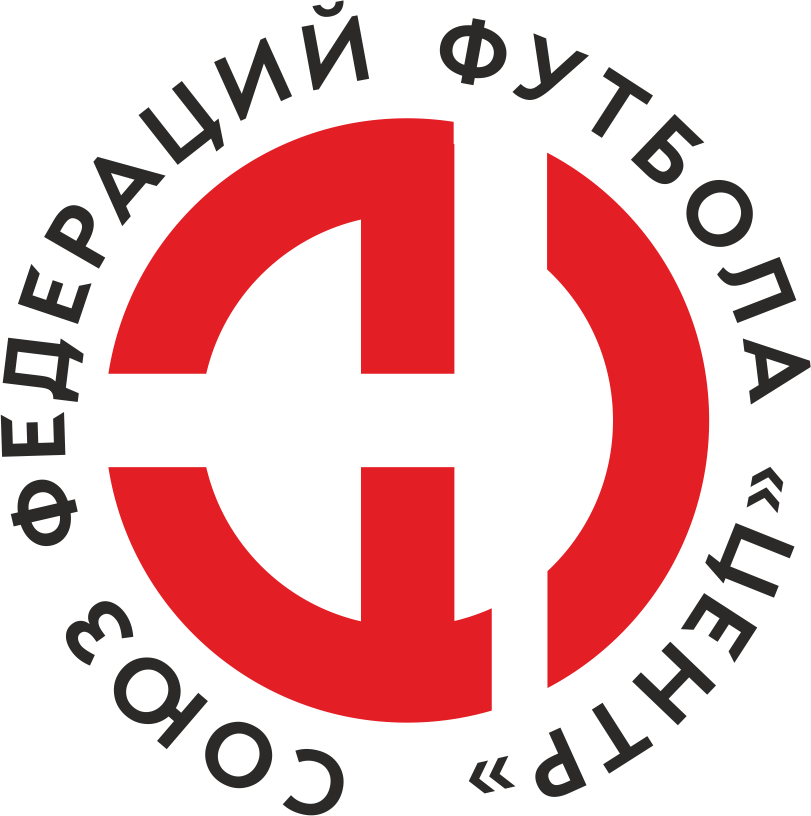    Первенство России по футболу среди команд III дивизиона, зона «Центр» _____ финала Кубка России по футболу среди команд III дивизиона, зона «Центр»Дата:13 августа 2022СШОР №1 Салют-М (Белгород)СШОР №1 Салют-М (Белгород)СШОР №1 Салют-М (Белгород)СШОР №1 Салют-М (Белгород)Академия футбола (Тамбов)Академия футбола (Тамбов)команда хозяевкоманда хозяевкоманда хозяевкоманда хозяевкоманда гостейкоманда гостейНачало:12:00Освещение:Искусственное Искусственное Количество зрителей:45Результат:2:6в пользуАкадемия футбола (Тамбов)1 тайм:2:0в пользув пользу СШОР №1 Салют-М (Белгород)Судья:Шилин Пётр  (Железногорск)кат.2 кат.1 помощник:Волков Артем Курсккат.2 кат.2 помощник:Щербаков Алексей Курсккат.2 кат.Резервный судья:Резервный судья:Тарасевич Андрей кат.1 кат.Инспектор:Чаплыгин Леонид Петрович КурскЧаплыгин Леонид Петрович КурскЧаплыгин Леонид Петрович КурскЧаплыгин Леонид Петрович КурскДелегат:СчетИмя, фамилияКомандаМинута, на которой забит мячМинута, на которой забит мячМинута, на которой забит мячСчетИмя, фамилияКомандаС игрыС 11 метровАвтогол1:0Данил АносовСШОР №1 Салют-М (Белгород)392:0Егор ПашковСШОР №1 Салют-М (Белгород)422:1Александр МалинАкадемия футбола (Тамбов)472:2Максим ТугушевАкадемия футбола (Тамбов)512:3Максим ТугушевАкадемия футбола (Тамбов)642:4Всеволод АлексеевАкадемия футбола (Тамбов)692:5Алексей ПоповАкадемия футбола (Тамбов)762:6Даниил ДурневСШОР №1 Салют-М (Белгород)83Мин                 Имя, фамилия                          КомандаОснование85Данил АносовСШОР №1 Салют-М (Белгород)Вторая желтая  карточка в матче ( грубая игра)РОССИЙСКИЙ ФУТБОЛЬНЫЙ СОЮЗМАОО СФФ «Центр»РОССИЙСКИЙ ФУТБОЛЬНЫЙ СОЮЗМАОО СФФ «Центр»РОССИЙСКИЙ ФУТБОЛЬНЫЙ СОЮЗМАОО СФФ «Центр»РОССИЙСКИЙ ФУТБОЛЬНЫЙ СОЮЗМАОО СФФ «Центр»РОССИЙСКИЙ ФУТБОЛЬНЫЙ СОЮЗМАОО СФФ «Центр»РОССИЙСКИЙ ФУТБОЛЬНЫЙ СОЮЗМАОО СФФ «Центр»Приложение к протоколу №Приложение к протоколу №Приложение к протоколу №Приложение к протоколу №Дата:13 августа 202213 августа 202213 августа 202213 августа 202213 августа 2022Команда:Команда:СШОР №1 Салют-М (Белгород)СШОР №1 Салют-М (Белгород)СШОР №1 Салют-М (Белгород)СШОР №1 Салют-М (Белгород)СШОР №1 Салют-М (Белгород)СШОР №1 Салют-М (Белгород)Игроки основного составаИгроки основного составаЦвет футболок: Белые        Цвет гетр: Белые Цвет футболок: Белые        Цвет гетр: Белые Цвет футболок: Белые        Цвет гетр: Белые Цвет футболок: Белые        Цвет гетр: Белые НЛ – нелюбительНЛОВ – нелюбитель,ограничение возраста НЛ – нелюбительНЛОВ – нелюбитель,ограничение возраста Номер игрокаЗаполняется печатными буквамиЗаполняется печатными буквамиЗаполняется печатными буквамиНЛ – нелюбительНЛОВ – нелюбитель,ограничение возраста НЛ – нелюбительНЛОВ – нелюбитель,ограничение возраста Номер игрокаИмя, фамилияИмя, фамилияИмя, фамилия12Вадим Гайдуков Вадим Гайдуков Вадим Гайдуков НЛОВ15Антон Киселев Антон Киселев Антон Киселев 3Роман Ходеев Роман Ходеев Роман Ходеев 14Кирилл Герасимов Кирилл Герасимов Кирилл Герасимов 11Владислав Букатов Владислав Букатов Владислав Букатов 9Иван Носуленко Иван Носуленко Иван Носуленко НЛОВ10Данил Аносов Данил Аносов Данил Аносов 7Егор Пашков Егор Пашков Егор Пашков 5Максим Ворошилов Максим Ворошилов Максим Ворошилов 20Даниил Дурнев Даниил Дурнев Даниил Дурнев 8Дмитрий Бочаров Дмитрий Бочаров Дмитрий Бочаров Запасные игроки Запасные игроки Запасные игроки Запасные игроки Запасные игроки Запасные игроки 4Михаил ГорбуновМихаил ГорбуновМихаил Горбунов21Кирилл МихайлюковКирилл МихайлюковКирилл Михайлюков99Михаил КупинМихаил КупинМихаил Купин16Дмитрий ШатовДмитрий ШатовДмитрий Шатов17Иван КуликовИван КуликовИван Куликов19Никита ЧерняковНикита ЧерняковНикита Черняков77Данил КулиевДанил КулиевДанил Кулиев36Владислав КоролевВладислав КоролевВладислав Королев24Данил НазаренкоДанил НазаренкоДанил Назаренко27Максим ОбуховМаксим ОбуховМаксим Обухов31Эдуард ФункнерЭдуард ФункнерЭдуард ФункнерТренерский состав и персонал Тренерский состав и персонал Фамилия, имя, отчествоФамилия, имя, отчествоДолжностьДолжностьТренерский состав и персонал Тренерский состав и персонал 1Тренерский состав и персонал Тренерский состав и персонал 234567ЗаменаЗаменаВместоВместоВместоВышелВышелВышелВышелМинМинСудья: _________________________Судья: _________________________Судья: _________________________11Владислав БукатовВладислав БукатовВладислав БукатовНикита ЧерняковНикита ЧерняковНикита ЧерняковНикита Черняков535322Иван НосуленкоИван НосуленкоИван НосуленкоИван КуликовИван КуликовИван КуликовИван Куликов5757Подпись Судьи: _________________Подпись Судьи: _________________Подпись Судьи: _________________33Кирилл ГерасимовКирилл ГерасимовКирилл ГерасимовМихаил ГорбуновМихаил ГорбуновМихаил ГорбуновМихаил Горбунов6363Подпись Судьи: _________________Подпись Судьи: _________________Подпись Судьи: _________________44Дмитрий БочаровДмитрий БочаровДмитрий БочаровДмитрий ШатовДмитрий ШатовДмитрий ШатовДмитрий Шатов676755Егор ПашковЕгор ПашковЕгор ПашковКирилл МихайлюковКирилл МихайлюковКирилл МихайлюковКирилл Михайлюков71716677        РОССИЙСКИЙ ФУТБОЛЬНЫЙ СОЮЗМАОО СФФ «Центр»        РОССИЙСКИЙ ФУТБОЛЬНЫЙ СОЮЗМАОО СФФ «Центр»        РОССИЙСКИЙ ФУТБОЛЬНЫЙ СОЮЗМАОО СФФ «Центр»        РОССИЙСКИЙ ФУТБОЛЬНЫЙ СОЮЗМАОО СФФ «Центр»        РОССИЙСКИЙ ФУТБОЛЬНЫЙ СОЮЗМАОО СФФ «Центр»        РОССИЙСКИЙ ФУТБОЛЬНЫЙ СОЮЗМАОО СФФ «Центр»        РОССИЙСКИЙ ФУТБОЛЬНЫЙ СОЮЗМАОО СФФ «Центр»        РОССИЙСКИЙ ФУТБОЛЬНЫЙ СОЮЗМАОО СФФ «Центр»        РОССИЙСКИЙ ФУТБОЛЬНЫЙ СОЮЗМАОО СФФ «Центр»Приложение к протоколу №Приложение к протоколу №Приложение к протоколу №Приложение к протоколу №Приложение к протоколу №Приложение к протоколу №Дата:Дата:13 августа 202213 августа 202213 августа 202213 августа 202213 августа 202213 августа 2022Команда:Команда:Команда:Академия футбола (Тамбов)Академия футбола (Тамбов)Академия футбола (Тамбов)Академия футбола (Тамбов)Академия футбола (Тамбов)Академия футбола (Тамбов)Академия футбола (Тамбов)Академия футбола (Тамбов)Академия футбола (Тамбов)Игроки основного составаИгроки основного составаЦвет футболок: Синие    Цвет гетр:  Синие Цвет футболок: Синие    Цвет гетр:  Синие Цвет футболок: Синие    Цвет гетр:  Синие Цвет футболок: Синие    Цвет гетр:  Синие НЛ – нелюбительНЛОВ – нелюбитель,ограничение возрастаНЛ – нелюбительНЛОВ – нелюбитель,ограничение возрастаНомер игрокаЗаполняется печатными буквамиЗаполняется печатными буквамиЗаполняется печатными буквамиНЛ – нелюбительНЛОВ – нелюбитель,ограничение возрастаНЛ – нелюбительНЛОВ – нелюбитель,ограничение возрастаНомер игрокаИмя, фамилияИмя, фамилияИмя, фамилия16Николай Славин Николай Славин Николай Славин 5Егор Пликин Егор Пликин Егор Пликин 2Владислав Пушкин Владислав Пушкин Владислав Пушкин 7Артем Мухаренов Артем Мухаренов Артем Мухаренов 6Алексей Попов Алексей Попов Алексей Попов 19Всеволод Алексеев Всеволод Алексеев Всеволод Алексеев 20Александр Малин Александр Малин Александр Малин 11Максим Тугушев Максим Тугушев Максим Тугушев 15Дмитрий Кольтюков Дмитрий Кольтюков Дмитрий Кольтюков 9Иван Пчелинцев Иван Пчелинцев Иван Пчелинцев 21Вячеслав Пузиков Вячеслав Пузиков Вячеслав Пузиков Запасные игроки Запасные игроки Запасные игроки Запасные игроки Запасные игроки Запасные игроки 12Тихон ВысотинТихон ВысотинТихон Высотин18Станислав КарелинСтанислав КарелинСтанислав Карелин3Алексей ПоповАлексей ПоповАлексей Попов14Данила ИнякинДанила ИнякинДанила Инякин31Кирилл ЛосевКирилл ЛосевКирилл Лосев8Владислав КоныревВладислав КоныревВладислав Конырев4Владислав ПавельевВладислав ПавельевВладислав ПавельевТренерский состав и персонал Тренерский состав и персонал Фамилия, имя, отчествоФамилия, имя, отчествоДолжностьДолжностьТренерский состав и персонал Тренерский состав и персонал 1Максим Александрович МысинГлавный тренерГлавный тренерТренерский состав и персонал Тренерский состав и персонал 2Вячеслав Вячеславович ГоляковНачальник командыНачальник команды34567Замена Замена ВместоВместоВышелМинСудья : ______________________Судья : ______________________11Иван ПчелинцевИван ПчелинцевВладислав Конырев6422Вячеслав ПузиковВячеслав ПузиковАлексей Попов69Подпись Судьи : ______________Подпись Судьи : ______________Подпись Судьи : ______________33Александр МалинАлександр МалинДанила Инякин72Подпись Судьи : ______________Подпись Судьи : ______________Подпись Судьи : ______________44Алексей ПоповАлексей ПоповСтанислав Карелин7955Всеволод АлексеевВсеволод АлексеевКирилл Лосев8166Артем МухареновАртем МухареновВладислав Павельев8677Николай СлавинНиколай СлавинТихон Высотин89        РОССИЙСКИЙ ФУТБОЛЬНЫЙ СОЮЗМАОО СФФ «Центр»        РОССИЙСКИЙ ФУТБОЛЬНЫЙ СОЮЗМАОО СФФ «Центр»        РОССИЙСКИЙ ФУТБОЛЬНЫЙ СОЮЗМАОО СФФ «Центр»        РОССИЙСКИЙ ФУТБОЛЬНЫЙ СОЮЗМАОО СФФ «Центр»   Первенство России по футболу среди футбольных команд III дивизиона, зона «Центр» _____ финала Кубка России по футболу среди футбольных команд III дивизиона, зона «Центр»       Приложение к протоколу №Дата:13 августа 2022СШОР №1 Салют-М (Белгород)Академия футбола (Тамбов)команда хозяевкоманда гостей